DELHI TECHNOLOGICAL UNIVERSITY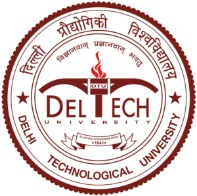 (Formerly Delhi College of Engineering)Shahbad Daulatpur, Main Bawana Road, Delhi-42DECLARTIONCOURSE CODE:TITLE:It is to certify that I have prepared all the Multiple Choice Questions (MCQs) myself and the questions included in the question paper are not “as it is” taken from internet.SignatureName:Designation:Department: